Artyukhin Oleg GennadievichExperience:Position applied for: AB-CookDate of birth: 27.05.1967 (age: 50)Citizenship: RussiaResidence permit in Ukraine: NoCountry of residence: UkraineCity of residence: SevastopolPermanent address: Pr.Octovbe Rewolushin 47 app 39Contact Tel. No: +7 (978) 730-18-23E-Mail: artukhinoleg@mail.ruSkype: artuhinolegU.S. visa: NoE.U. visa: NoUkrainian biometric international passport: Not specifiedDate available from: 01.09.2017English knowledge: ModerateMinimum salary: 1700 $ per monthPositionFrom / ToVessel nameVessel typeDWTMEBHPFlagShipownerCrewingAB-Cook03.10.2011-03.01.2012Silver FjordRefrigerator-PanamaFjord shipingUversAB-Cook03.02.2009-06.06.2009Silver FjordRefrigerator-PanamaFjord shipingUversAB-Cook15.05.2008-07.10.2008Silver FjordRefrigerator-Fjord shipingUversCook15.10.2007-19.02.2008Silver OcenRefrigerator-fjord shipingUversCook14.02.2004-17.08.2004Frio NikolaevRefrigerator-Laskaridis shiping comsentr semansCook03.03.2003-10.10.2003Frio AmerikaRefrigerator-Laskaridis shiping comsentr semans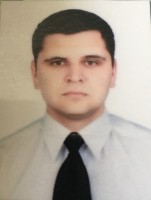 